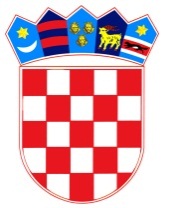           REPUBLIKA HRVATSKAOSJEČKO-BARANJSKA ŽUPANIJA            OPĆINA ŠODOLOVCI                   Općinsko vijećeZAPISNIKsa  9. sjednice Općinskog vijeća Općine Šodolovci održane dana 12. rujna 2022. godine u Šodolovcima, Ive Andrića 3Sjednica je započela s radom u 19.00 sati.Prisutni vijećnici: Lazar Telenta, Vjekoslav Brđanin, Čedomir Janošević, Đurđica Ratković, Slobodanka Bijelić, Goran Kovačević, Stevan Živković i Lejla Tešanović.Odsutni vijećnici: Goran Penava (opravdao izostanak).Ostali prisutni: Dragan Zorić (općinski načelnik), Jovana Avrić (pročelnica Jedinstvenog upravnog odjela- u daljnjem tekstu: pročelnica, ujedno i zapisničar), Darija Ćeran (viši stručni suradnik za računovodstvene i financijske poslove) i Ksenija Katić (zamjenica općinskog načelnika Općine Šodolovci iz reda pripadnika hrvatskog naroda).Predsjednik Općinskog Vijeća pozdravio je sve prisutne, utvrdio kvorum i otvorio 9. sjednicu Općinskog vijeća Općine Šodolovci.Predsjednik Općinskog Vijeća pročitao je predloženi dnevni red i upitao prisutne ima li tko primjedbu ili dopunu za predloženi dnevni red današnje sjednice.Kako se nitko više nije javio za riječ niti je bilo primjedbi na predloženi dnevni red Predsjednik je Prijedlog dnevnog reda stavio na glasovanje te je jednoglasno prihvaćen sljedeći dnevni red:DNEVNI REDRazmatranje i usvajanje zapisnika sa 8. sjednice Općinskog vijeća Općine Šodolovci,Prijedlog Polugodišnjeg izvještaj o izvršenju Proračuna Općine Šodolovci za 2022. godinu,Prijedlog Izvješća o radu općinskog načelnika Općine Šodolovci u razdoblju od 1.1.2022. do 30.6.2022. godine,Prijedlog Odluke o izmjenama i dopunama Odluke o pravima iz socijalne skrbi i drugim potporama iz Proračuna Općine Šodolovci,Prijedlog Odluke o osnivanju i imenovanju Etičkog odbora Općinskog vijeća Općine Šodolovci, Prijedlog Odluke o osnivanju i imenovanju Vijeća časti Općinskog vijeća Općine Šodolovci,Prijedlog Odluke o izmjenama i dopunama Odluke o plaći i drugim pravima općinskog načelnika i zamjenika općinskog načelnika,Pitanja i prijedlozi vijećnikaPrelazi se na rad prema utvrđenom dnevnom redu. TOČKA 1. RAZMATRANJE I USVAJANJE ZAPISNIKA SA 8. SJEDNICE OPĆINSKOG VIJEĆA OPĆINE ŠODOLOVCIPredsjednik Općinskog Vijeća upitao je nazočne ima li netko primjedbu na zapisnik sa 8. sjednice Općinskog Vijeća Općine Šodolovci.Kako primjedbi i prijedloga nije bilo Predsjednik Općinskog Vijeća pozvao je vijećnike da glasuju o prijedlogu zapisnika sa 8. sjednice Općinskog Vijeća.ZA je glasovalo osam (8) vijećnikaPROTIV niti jedan (0)SUZDRŽAN niti jedan (0)Predsjednik vijeća konstatirao je kako je zapisnik usvojen jednoglasno sa osam glasova ZA, te je općinsko vijeće Općine Šodolovci donijeloZAKLJUČAKo usvajanju zapisnika sa 8. sjednice Općinskog Vijeća(Zaključak se prilaže zapisniku i njegov je sastavni dio- prilog 1).TOČKA 2. PRIJEDLOG POLUGODIŠNJEG IZVJEŠTAJA O IZVRŠENJU PRORAČUNA OPĆINE ŠODOLOVCI ZA 2022. GODINUViša stručna suradnica za računovodstvene i financijske poslove Darija Ćeran obrazložila je Općinskom vijeću Prijedlog Polugodišnjeg izvještaja o izvršenju Proračuna Općine Šodolovci za 2022. godinu.Prema Polugodišnjem izvještaju o izvršenju Proračuna Općine Šodolovci za 2022.g. Proračun je izvršen kako slijedi:Prihodi poslovanja i od prodaje nefinancijske imovine ostvareni su u iznosu od 4.079.221,68 kn dok su rashodi poslovanja i rashodi za nabavu nefinancijske imovine izvršeni u iznosu od 3.672.117,78 kn. Stavljanjem u odnos ostvarenih prihoda i izvršenih rashoda na dan 30.06.2022.g. ostvaren je višak prihoda u iznosu od 407.103,90 kn.Raspoloživa sredstva iz prethodnih godina (rezultat poslovanja na dan 31.12.2021.g.) u iznosu od 1.615.233,43 kn uvećan za višak prihoda na dan 30.06.2022.g. čine preneseni višak prihoda i primitaka raspoloživ na dan 30.06.2022.g. u iznosu od 2.022.337,33 kn.Viša stručna suradnica za računovodstvene i financijske poslove potom je dala obrazloženje posebnog dijela Polugodišnjeg izvještaja te zamolila vijećnike da joj upute konkretna pitanja ukoliko imaju na određeni program, aktivnost ili drugi dio izvještaja.. Nakon toga Predsjednik je otvorio raspravu. Kako se nitko nije javio za riječ Predsjednik stavlja Polugodišnji izvještaj o izvršenju Proračuna Općine Šodolovci za 2022. godinu na glasovanje:ZA je glasovalo osam (8) vijećnikaPROTIV niti jedan (0)SUZDRŽAN niti jedan (0)Predsjednik vijeća konstatirao je da je jednoglasno sa osam glasova ZA općinsko vijeće Općine Šodolovci usvojilo i donijelo:POLUGODIŠNJI IZVJEŠTAJ o izvršenju Proračuna Općine Šodolovci za 2022. godinu(Izvještaj se prilaže zapisniku i njegov je sastavni dio- prilog 2).TOČKA 3. PRIJEDLOG IZVJEŠĆA O RADU OPĆINSKOG NAČELNIKA OPĆINE ŠODOLOVCI U RAZDOBLJU OD 1.1.2022. DO 30.6.2022. GODINEOpćinski načelnik obrazložio je svoje aktivnosti u izvještajnom razdoblju s posebnim osvrtom na prijavljene projekte, odobrena sredstva, normativne aktivnosti te planirana daljnja djelovanja.Nakon dovršetka izlaganja Predsjednik Općinskog vijeća otvorio je raspravu. Kako nije bilo daljnjih pitanja niti uključenja u raspravu o naprijed navedenom Prijedlogu Predsjednik  Općinskog vijeća Općine Šodolovci stavio je Prijedlog Izvješća o radu općinskog načelnika Općine Šodolovci u razdoblju od 1.1.2022. do 30.6.2022. godine na glasovanje:ZA je glasovalo osam (8) vijećnikaPROTIV niti jedan (0)SUZDRŽAN niti jedan (0)Predsjednik vijeća konstatirao je da je jednoglasno sa osam glasova ZA općinsko vijeće Općine Šodolovci usvojilo i donijelo:ZAKLJUČAKo prihvaćanju izvješća o radu općinskog načelnika Općine Šodolovci u razdoblju od 1.1.2022. do 30.6.2022. godine(Zaključak se prilaže zapisniku i njegov je sastavni dio- prilog 3).TOČKA 4. PRIJEDLOG ODLUKE O IZMJENAMA I DOPUNAMA ODLUKE O PRAVIMA IZ SOCIJALNE SKRBI I DRUGIM POTPORAMA IZ PRORAČUNA OPĆINE ŠODOLOVCIPročelnica je dodatno predstavila dostavljene izmjene Odluke, istaknuvši kako su iste posljedica donošenja novog Zakona o socijalnoj skrbi te potrebi da općina uskladi svoje opće akte i djelovanje s istima. Izmjene se odnose na izmjene odredbi i troškovima stanovanja te troškovima ogrjeva.Predsjednik Općinskog vijeća upitao je javljali se tko za riječ te ima li pitanja nakon izlaganja pročelnice. Kako se nitko od nazočnih nije javio za riječ niti je imao kakvih pitanja Predsjednik je stavio na glasovanje Prijedlog Odluke o izmjenama i dopunama Odluke o pravima iz socijalne skrbi i drugim potporama iz Proračuna Općine Šodolovci :ZA je glasovalo osam (8) vijećnikaPROTIV niti jedan (0)SUZDRŽAN niti jedan (0)Predsjednik vijeća konstatirao je da je jednoglasno sa osam glasova ZA općinsko vijeće Općine Šodolovci usvojilo i donijelo:ODLUKU o izmjenama i dopunama Odluke o pravima iz socijalne skrbi i drugim potporama iz Proračuna Općine Šodolovci(Odluka se prilaže zapisniku i njegov je sastavni dio- prilog 4).TOČKA 5. PRIJEDLOG ODLUKE O OSNIVANJU I IMENOVANJU ETIČKOG ODBORA OPĆINSKOG VIJEĆA OPĆINE ŠODOLOVCINakon pojašnjenja pročelnice o potrebi osnivanja i imenovanja članova Etičkog odbora sukladno ranije usvojenom Etičkom kodeksu nositelja političkih dužnosti u Općini Šodolovci, općinski načelnik pojasnio je prijedlog predsjednika i dva člana Etičkog odbora.Predsjednik je stavio Prijedlog Odluke o osnivanju i imenovanju Etičkog odbora općinskog vijeća Općine Šodolovci na glasovanje:ZA je glasovalo osam (8) vijećnikaPROTIV niti jedan (0)SUZDRŽAN niti jedan (0)Predsjednik vijeća konstatirao je da je jednoglasno sa osam glasova ZA općinsko vijeće Općine Šodolovci usvojilo i donijelo:ODLUKUo osnivanju i imenovanju Etičkog odbora Općinskog vijeća Općine Šodolovci(Odluka se prilaže zapisniku i njegov je sastavni dio- prilog 5).TOČKA 6. PRIJEDLOG ODLUKE O OSNIVANJU I IMENOVANJU VIJEĆA ČASTI OPĆINSKOG VIJEĆA OPĆINE ŠODOLOVCIPročelnica je pojasnila Odluku o osnivanju i imenovanju Vijeća časti Općinskog vijeća Općine Šodolovci, dodatno je općinski načelnik obrazložio prijedlog Predsjednika i članova Vijeća časti. Predsjednik je stavio Prijedlog Odluke o osnivanju i imenovanju Vijeća časti Općinskog vijeća Općine Šodolovci na glasovanje:ZA je glasovalo osam (8) vijećnikaPROTIV niti jedan (0)SUZDRŽAN niti jedan (0)Predsjednik vijeća konstatirao je da je jednoglasno sa osam glasova ZA općinsko vijeće Općine Šodolovci usvojilo i donijelo:ODLUKUo osnivanju i imenovanju Vijeća časti Općinskog vijeća Općine Šodolovci(Odluka se prilaže zapisniku i njegov je sastavni dio- prilog 6).TOČKA 7. PRIJEDLOG ODLUKE O IZMJENAMA I DOPUNAMA ODLUKE O PLAĆI I DRUGIM PRAVIMA NAČELNIKA I ZAMJENIKA OPĆINSKOG NAČELNIKA Pročelnica je istakla kako nazočna zamjenica općinskog načelnika dužnost trenutačno obnaša volonterski te je zaposlena na projektu „Zajedno u zajednici u općini Šodolovci“ na mjestu voditelja aktivnosti. Nakon dovršetka projekta i prestanka radnog odnosa zamjenica će dužnost od listopada obnašati profesionalno o čemu je već dostavila obavijest Jedinstvenom upravnom odjelu.Potom se u obrazlaganje prijedloga odluke uključio općinski načelnik istaknuvši kako je postojeći koeficijent za obračun plaće zamjenika dugogodišnji te ga je potrebno korigirati kako bi se uskladila plaća zamjenika sa ostalima sukladno dostavljenom Prijedlogu.Nakon dovršetka obrazlaganja Predsjednik vijeća otvorio je raspravu te upitao vijećnike javlja li se tko za riječ te ima li itko kakvo pitanje ili pak prijedlog za raspravu. Kako se nitko nije javio za riječ niti je bilo dodatnih pitanja Predsjednik općinskog vijeća stavio je Prijedlog Odluke o izmjenama i dopunama Odluke o plaći i drugim pravima načelnika i zamjenika općinskog načelnika na glasovanje:ZA je glasovalo osam (8) vijećnikaPROTIV niti jedan (0)SUZDRŽAN niti jedan (0)Predsjednik vijeća konstatirao je da je jednoglasno sa osam glasova ZA općinsko vijeće Općine Šodolovci usvojilo i donijelo:ODLUKUo izmjenama i dopunama Odluke o plaći i drugim pravima načelnika i zamjenika općinskog načelnika(Odluka se prilaže zapisniku i njegov je sastavni dio- prilog7).TOČKA 8. PITANJA I PRIJEDLOZI VIJEĆNIKA- Vijećnik Stevan Živković javio se s prijedlogom za povećanje vijećničke naknade uz obrazloženje kako se samo ta naknada nije povećavala i kako po drugim općinama iznosi znatno više. Pročelnica mu je dala objašnjenje daje vijećnička trenutna vijećnička naknadna određena u maksimalnom iznosu sukladno postojećim zakonskim limitima te da jednostavno nema prostora za povećanje iste. Također istaknula je i da se po velikom broju općina isplaćuje isključivo naknada po dolasku na održanu sjednicu a da se ovdje ista isplaćuje u jednakim mjesečnim iznosima bez obzira na održane sjednice i prisustvo istoj.Kako je nakon obrazloženja pročelnice ali naknadno i općinskog načelnika vijećnik Živković nastavio inzistirati da se povećanjem naknada vijećnicima, pročelnica je navela da će isti dobiti pisano očitovanje s obrazloženjem uz materijal za sljedeću sjednicu.Sjednica je završila u 19.40 sati.ZAPISNIČAR:                                                                                PREDSJEDNIK VIJEĆA:Jovana Avrić                                                                                              Lazar TelentaKLASA: 024-03/22-02/4URBROJ: 2158-36-01-22-2Šodolovci, 12. rujna 2022.